上海市食品接触材料协会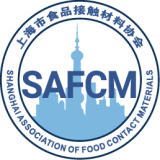 沪食接协字〔2022〕第03号上海市食品接触材料协会关于批准《婴幼儿家用电器 调奶器》团体标准的立项公告各有关单位：根据《上海市食品接触材料协会团体标准管理办法》的相关规定，经协会对《婴幼儿家用电器 调奶器》团体标准的立项审查，符合立项条件，批准立项。现对此团体标准立项进行公示。请编制单位按照协会工作要求，严把标准质量关，增强标准的适用性和时效性，加强组织协调，确保按期完成标准编制任务。如有单位或个人对上述立项标准存在异议，请在公告之日起10个工作日内以书面、邮件等形式向上海市食品接触材料协会秘书处反馈，未在公示期内回复的视为无异议。联 系 人：黄  蔚联系电话：021-64372212邮    箱：safcmxh@163.com通信地址：上海市徐汇区永嘉路627号301室邮    编：200031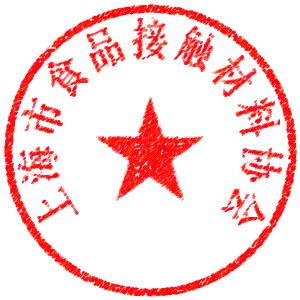 上海市食品接触材料协会                             2022年7月16 日